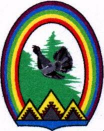 ДУМА ГОРОДА РАДУЖНЫЙХанты-Мансийского автономного округа – Югры РЕШЕНИЕот 25 марта 2020 года	 № 550Об итогах реализации муниципальной программы города Радужный «Социальная поддержка жителей города Радужный на 2019 – 2025 годы и на период до 2030 года» в 2019 годуЗаслушав и обсудив информацию об итогах реализации муниципальной программы города Радужный «Социальная поддержка жителей города Радужный на 2019 – 2025 годы и на период до 2030 года» в 2019 году, Дума города решила:Информацию об итогах реализации муниципальной программы города Радужный «Социальная поддержка жителей города Радужный на 2019 – 2025 годы и на период до 2030 года» в 2019 году принять к сведению (Приложение).Председатель Думы города	Г.П. БорщёвПриложениек решению Думы городаот 25.03.2020 № 550Информацияоб итогах реализации муниципальной программы города Радужный «Социальная поддержка жителей города Радужный на 2019 – 2025 годы и на период до 2030 года» в 2019 году	Муниципальная программа города Радужный «Социальная поддержка жителей города Радужный на 2019 – 2025 годы и на период до 2030 года»  утверждена постановлением администрации города Радужный от 29.10.2018 № 1760  (далее – муниципальная программа) реализуется с 01.01.2014.           Ответственным исполнителем  муниципальной программы является организационное управление организационно-правового комитета администрации города Радужный.            Общий объем финансового обеспечения муниципальной программы из бюджета города Радужный на 2019 год составил 15 345,90 тысяч рублей.           Фактические затраты составили  15 318,77 тысяч рублей.В ходе реализации основного мероприятия 1 муниципальной программы «Осуществление мер социальной поддержки неработающим пенсионерам, инвалидам и учащимся, посещающим общеобразовательные организации, образовательные организации дополнительного образования, учреждения культуры и спорта» освоено 12 622,45 тысяч рублей:- по мероприятию «Адресная социальная помощь неработающим пенсионерам и инвалидам к праздничным датам» фактическое исполнение составило 9031,70 тысяч рублей. Адресная социальная помощь оказана 3550 неработающим пенсионерам и инвалидам;- по мероприятию  «Дополнительная мера социальной поддержки в виде бесплатного проезда в городском общественном транспорте общего пользования неработающим пенсионерам по старости» фактическое исполнение составило 1149,50 тысяч рублей. Средний показатель за 2019 год составил 377 получателей проездных билетов; - по мероприятию «Дополнительная мера социальной поддержки в виде бесплатного проезда в городском общественном транспорте общего пользования учащимся, посещаемым образовательные организации, дополнительного образования», фактическое исполнение составило 650,90 тысяч рублей. Средний показатель за 2019 год составил 122 получателя проездных билетов;          	- по мероприятию «Предоставление субсидии из бюджета города на частичное возмещение затрат по перевозке пассажиров, страдающих хронической почечной недостаточностью, получающих программный гемодиализ в центрах (отделениях) амбулаторного диализа, определяемых Департаментом здравоохранения Ханты-Мансийского автономного округа – Югры» - фактическое исполнение составило 1790,35 тысяч рублей. (На  2020 год данное мероприятие включено в муниципальную программу «Развитие транспортной системы города Радужный на 2019-2025 годы и на период до 2030 года». Ответственным исполнителем муниципальной программы является управление жилищно-коммунального хозяйства, транспорта, связи  и муниципального контроля администрации города Радужный).         	В ходе реализации основного мероприятия 2 «Осуществление мер социальной поддержки гражданам, удостоенным звания «Почетный гражданин города Радужный» освоено 1309,98 тысяч рублей:                 - по мероприятию «Компенсация расходов на санаторно-курортное лечение к месту отдыха и обратно»  осуществлена компенсация расходов в сумме 156,10 тысяч рублей. Компенсацией воспользовался 1 Почетный гражданин;- по мероприятию «Ежемесячная надбавка к пенсии» фактическое исполнение составило 1075,14 тысяч рублей. Надбавка производилась 6 Почетным гражданам;- по мероприятию «Компенсация расходов на оплату жилья и коммунальных услуг» фактическое исполнение составило 78,74 тысяч рублей. В 2019 году воспользовались компенсацией 3 Почетных гражданина. В ходе реализации основного мероприятия 3 «Осуществление социальных выплат ветеранам ВОВ» освоено 257,00 тысяч рублей, 75 ветеранам произведена выплата в 2019 году.В ходе реализации основного мероприятия 4 «Выплата жителям города частичной компенсации процентов по кредитам на приобретения жилья, на оплату обучения и оплату медицинских услуг» освоено 1129,34 тысяч рублей. Субсидией в 2019 году воспользовались 53 жителя города  (на  2020 год данное мероприятие включено в муниципальную программу «Обеспечение доступным и комфортным жильем жителей города Радужный в 2019 – 2025 годах и на период до 2030 года». Ответственным исполнителем  муниципальной программы является Комитет по управлению муниципальным имуществом администрации города Радужный).		Исполнение муниципальной программы осуществлено в соответствии с Комплексным планом (сетевым графиком).		Все отчеты размещены на официальном сайте администрации города Радужный.Достижение целевых показателей муниципальной программыОтчет по оценке эффективности реализации муниципальной программы «Социальная поддержка жителей города Радужный на 2019 – 2025 годы и на период до 2030 года»  за 2019 год представлен в приложении к настоящей информации. Приложение  к информации об итогах реализации муниципальной программы города Радужный «Социальная поддержка жителей города Радужный на 2019 – 2025 годы и на период до 2030 года» в 2019 годуОтчет по оценке эффективности реализации муниципальной программы «Социальная поддержка жителей города Радужный на 2019 – 2025 годы и на период до 2030 года» за 2019 год1. Пояснения к оценке 5 "Эффективная муниципальная программа".2. С 2020 года данная муниципальная программа прекращает свое действие в связи с  исключением некоторых основных мероприятий. Основное мероприятие "Выплата жителям города частичной компенсации процентов по кредитам на приобретение жилья" будет реализовываться в муниципальной программе "Обеспечение доступным и комфортным жильем жителей города Радужный в 2019-2025 годах и на период до 2030 года".№ п/пНаименование показателяЕдиница измеренияРезультат реализации программыРезультат реализации программыОтклонение от планового значенияОтклонение от планового значенияПоказатель выполнен/ не выполненОбоснование отклонений значения показателя№ п/пНаименование показателяЕдиница измеренияПлановое значениеФактическое значениеАбсолютное значениеОтносительное значение, %Показатель выполнен/ не выполненОбоснование отклонений значения показателя1234567891.Численность граждан из числа неработающих пенсионеров и инвалидов, в том числе детей - инвалидов, обеспеченных дополнительными мерами социальной поддержки, чел.Чел.355035500100%выполнен-2.Численность учащихся, обеспеченных дополнительной мерой социальной поддержки в виде бесплатного проезда в городском общественном транспорте общего пользования, посещающих образовательные организации, образовательные организации дополнительного образования, учреждения культуры и спорта, челЧел.1221220100%выполнен_3.Численность граждан, удостоенных звания «Почетный гражданин города Радужный» обеспеченных мерами социальной поддержки, чел.Чел.660100%выполнен_4.Численность ветеранов ВОВ получающих социальную выплату, чел. Чел.75750100%выполнен_5.Численность жителей города, воспользовавшихся частичным возмещением компенсации процентов по кредитам, полученным на приобретение жилья, чел.Чел.53530100%выполнен_Наименование критерияВесБаллОценка по критериюНаименование подкритерияВесБаллОценка по подкритериюКомментарииСтепень достижения целевых значений показателей муниципальной программы (K1)0,552,5Выполнение фактических значений целевых показателей муниципальной программы (отношение количества целевых показателей, исполненных в отчетном году, к общему количеству целевых показателей) (k1,1)155100% целевых показателей исполнены в отчетном году.Степень выполнения основных мероприятий муниципальной программы в отчетном году (K2)0,351,5Выполнение основных мероприятий муниципальной программы в отчетном году (рассчитывается как отношение количества выполненных основных мероприятий в отчетном году к количеству запланированных основных мероприятий в муниципальной программе на соответствующий год) (k2)155Выполнены все запланированные программой основные мероприятия. Итого процент выполнения основных мероприятий составляет 100 %Освоение средств за счет всех источников финансирования (федеральный, региональный, муниципальный) (K3)0,251Степень выполнения объемов финансирования муниципальной программы (отношение общего исполненного (кассового) объема финансирования муниципальной программы за отчетный период к  плановому уточненному объему) (k3)155Освоение средств по муниципальной программе составило 99,5%5